Положение о членстве и членских взносах РГРУТВЕРЖДЕНО
решением НАЦИОНАЛЬНОГО СОВЕТА РГР ОТ 26.03.2015 г.С изменениями и дополнениями, утвержденными
Решением Национального Совета РГР
От 02 октября 2017 годаРешением Национального Совета РГР
От 23.03.2018 годаРешением Национального Совета РГР От 07.06.2018 годаРешением Национального Совета РГРОт 08.10.2018 годаРешением Национального Совета РГРОт 07.12.2018 годаПОЛОЖЕНИЕ о членстве и членских взносах Некоммерческого Партнерства «Российская Гильдия Риэлторов»1. Определения.В настоящем Положении используются нижеследующие термины с соответствующими определениями:1.1. Гильдия — Некоммерческое Партнерство «Российская Гильдия Риэлторов».1.2. Субъект предпринимательской деятельности — юридическое лицо или индивидуальный предприниматель, зарегистрированное (-ый) на территории Российской Федерации.1.3. Профессиональный участник рынка недвижимости — субъект предпринимательской деятельности, осуществляющий соответствующую законодательству деятельность на рынке недвижимости как основную либо приоритетную.1.4. Риэлтор — профессиональный участник рынка недвижимости, оказывающий брокерские услуги на рынке недвижимости.1.5. Субъект смежного рынка — субъект предпринимательской деятельности, оказывающий смежные с брокерскими услуги (страховые, оценочные, юридические, консультационные, кредитно-финансовые и т.п.), либо осуществляющий инвестиционно-девелоперскую и/или строительную деятельность, либо деятельность в области подготовки и повышения квалификации специалистов рынка недвижимости, либо деятельность СМИ.1.6. Профессиональное объединение риэлторов — объединение, в состав которого входят субъекты предпринимательской деятельности, соответствующие определению, приведенному в п.1.4. настоящего Положения.1.7. Профессиональное объединение участников рынка недвижимости — объединение, в составе которого, наряду с риэлторами, присутствуют субъекты смежного рынка.1.8. Территориальное объединение — объединение, отвечающее требованиям настоящего Положения, соответствующее определению, приведенному в п.1.6. или 1.7. настоящего Положения, осуществляющее уставную деятельность на территории, меньшей, чем установлена п.1.11. Устава Гильдии, и входящее в состав Гильдии на правах коллективного члена. Территориальные объединения могут являться Региональными, Межрегиональными, Окружными (Объединениями Федеральных округов), Муниципальными и Межмуниципальными.1.9. Региональное объединение — территориальное объединение, зарегистрированное и осуществляющее уставную деятельность на территории одного субъекта Российской Федерации.1.10. Межрегиональное объединение — территориальное объединение, уставная деятельность которого осуществляется на территориях нескольких субъектов Российской Федерации в пределах одного Федерального округа, но охватывает менее половины административно-территориальных единиц (муниципальных образований) всех субъектов данного Федерального округа.1.11. Окружное объединение (Объединение Федерального округа) — территориальное объединение, уставная деятельность которого осуществляется на территориях всех или большей части административно-территориальных единиц (муниципальных образований) субъектов Российской Федерации в пределах одного Федерального округа.1.12. Муниципальное объединение — территориальное объединение, зарегистрированное и осуществляющее уставную деятельность на территории одной административно-территориальной единицы (муниципального образования) субъекта Российской Федерации.1.13. Межмуниципальное объединение — территориальное объединение, осуществляющее уставную деятельность на территории нескольких административно-территориальных единиц (муниципальных образований) одного субъекта Российской Федерации.1.14. Почетный член РГР — физическое лицо, которому в соответствии с Положением «О почетных званиях, наградах и знаках отличия Российской Гильдии Риэлторов» и Положением «О присвоении звания «Почетный член РГР» присвоено соответствующее звание.1.15. Полномочный представитель Гильдии — объединение, наделенное Национальным Советом Гильдии особым статусом и полномочиями, регламентированными Положением «О полномочном представителе РГР».1.16. Профильный Комитет Гильдии — Комитет по этике и членству, по защите прав потребителей и разрешению разногласий между членами.При толковании приведенных определений во внимание принимается буквальное значение содержащихся в них слов и выражений. Расширительное толкование не допускается. Определения вышеуказанных терминов, отличающиеся от определений аналогичных терминов, содержащихся в Уставе и внутренних нормативных документах Гильдии, подлежат применению только в настоящем Положении.2. Общие положения.  2.1. Настоящее Положение (далее — Положение) разработано в соответствии с Уставом Гильдии. Положение определяет категории, виды и способы членства в Гильдии, регламентирует права и обязанности членов, устанавливает порядок и процедуру приема и документального оформления членства, а также основания и порядок приостановки членства и исключения из членов Гильдии, величину и порядок оплаты вступительных, членских и дополнительных взносов.2.2. Гильдия открыта для вступления в нее лиц, изъявивших желание стать ее членами в порядке и на условиях, установленных настоящим Положением.2.3. Членами Гильдии могут являться российские и иностранные юридические лица, и индивидуальные предприниматели или их объединения, соответствующие требованиям настоящего Положения, признающие Устав Гильдии, Кодекс Этики и иные нормативные документы Гильдии, способные внести свой вклад в реализацию целей и задач, стоящих перед Гильдией, вступившие в установленном порядке в ее члены.2.4. Каждый субъект предпринимательской деятельности, входящий в состав Гильдии напрямую или в составе коллективного члена Гильдии, является индивидуальным членом Гильдии. Членство субъектов предпринимательской деятельности в Территориальных объединениях — коллективных членах Гильдии без обретения статуса индивидуального члена Гильдии не допускается.При этом в отношении риэлторов, впервые вступающих в Гильдию в качестве прямых членов, на период первого года членства устанавливается испытательный срок, в течение которого вступающие имеют статус кандидата в действительные члены Гильдии с правом использования в работе товарного знака (знака обслуживания) «РИЭЛТОР» при условии указания своего статуса.Кандидат обретает статус действительного члена Гильдии по истечению испытательного срока в случае если:- за период испытательного срока в Гильдию, включая ее Территориальные объединения, в отношении деятельности кандидата не поступало обоснованных жалоб со стороны государственных органов, членов бизнес-сообщества, Территориальных объединений и граждан;- кандидат обеспечил выполнение следующих необходимых условий: отсутствие нарушений требований нормативной базы Гильдии, подтвержденных Профильным Комитетом Гильдии; успешное прохождение сертификации соответствия требованиям Национального стандарта РОСС RU № И046. 04 РН00 «Услуги брокерские. Общие требования»; отсутствие задолженности по оплате членских взносов.2.5. Вступление в члены Гильдии осуществляется исключительно на добровольной основе. При этом, вступление субъекта предпринимательской деятельности в состав Территориального объединения — коллективного члена Гильдии автоматически вводит его в состав Гильдии.2.6. Исключение из членов Гильдии может быть осуществлено только в порядке и по основаниям, установленным настоящим Положением.2.7. Информация о членах Гильдии размещается на официальном сайте Гильдии www.rgr.ru.3. Категории, виды и способы членства в Гильдии.3.1. В Гильдии устанавливаются следующие категории членства:3.1.1. по виду членства: действительное и ассоциированное;3.1.2. по способу членства: коллективное, прямое и почетное.3.2. Действительными членами Гильдии являются:а) коллективными — Территориальные объединения, а также российские профессиональные объединения участников рынка недвижимости федерального уровня;б) прямыми — субъекты предпринимательской деятельности, соответствующие определению, приведенному в п.1.4. настоящего Положения, напрямую входящие в состав Гильдии.Действительные члены Гильдии обладают всеми правами, установленными настоящим Положением.3.3. Ассоциированными членами Гильдии являются:а) коллективными — российские объединения, не соответствующее определению, приведенному в п.1.8 настоящего Положения, а также зарубежные профессиональные объединения:б) прямыми - субъекты предпринимательской деятельности, соответствующие определению, приведенному в п.1.5. настоящего Положения, либо не являющиеся резидентами Российской Федерации, напрямую входящие в состав Гильдии.Ассоциированные члены Гильдии обладают всеми правами действительных членов, кроме права выдвигать своих представителей в состав руководящих органов Гильдии, а также права решающего голоса в заседаниях коллегиальных органов Гильдии.3.4. Физические лица, внесшие особо значимый вклад в развитие и формирование рынка недвижимости, развитие Гильдии и осуществление ее миссии, которым присвоено звание «Почетный член Российской Гильдии Риэлторов», являются Почетными членами Гильдии.Основные критерии и порядок подбора кандидатур для присуждения звания «Почетный член Российской Гильдии Риэлторов», процедура присвоения звания и льготы, устанавливаемые в отношении обладателей звания, определяются Положением «О Почетных членах Гильдии».4. Политика и структура членства в Гильдии.4.1. Ключевым для политики членства Гильдии является принцип «один регион — одно объединение». Подходы к реализации данного принципа изложены в настоящем разделе Положения.4.2. Структура членства в Гильдии подразумевает следующие уровни:- первый уровень — индивидуальные члены;- второй уровень — Муниципальные и Межмуниципальные объединения;- третий уровень — Региональные и Межрегиональные объединения;- четвертый уровень — Гильдия.Каждый последующий из перечисленных уровней членства является вышестоящим по отношению ко всем предыдущим.4.3. Муниципальное объединение, зарегистрированное и осуществляющее уставную деятельность на территории административно-территориальной единицы (муниципального образования), объединяет в своих рядах субъектов предпринимательской деятельности (риэлторов и субъектов смежного рынка), зарегистрированных и/или ведущих уставную деятельность на территории данного муниципального образования. Также в состав Муниципального объединения могут входить:4.3.1. любые объединения субъектов предпринимательской деятельности, зарегистрированные и / или ведущие уставную деятельность на территории данного муниципального образования;4.3.2. субъекты предпринимательской деятельности и их объединения, зарегистрированные на территории иных (отличных от места регистрации Муниципального объединения) административно-территориальных единиц (муниципальных образований) того же Федерального округа.4.4. В случае если членами Муниципального объединения являются субъекты предпринимательской деятельности и/или их объединения, ведущие уставную деятельность в нескольких муниципальных образованиях одного субъекта Российской Федерации, данное объединение признается Межмуниципальным.4.5. Муниципальные и Межмуниципальные объединения входят в члены Гильдии:а) в случае если в том Федеральном округе Российской Федерации, в котором осуществляет деятельность Муниципальное или Межмуниципальное объединение, действует Региональное или Межрегиональное объединение — по своему выбору, либо как коллективные члены данного объединения, либо напрямую, как прямые коллективные члены Гильдии. При этом в отношении Муниципальных или Межмуниципальных объединений принцип, представленный в п.4.1. настоящего Положения не применяется. Соответственно, в состав Регионального или Межрегионального объединения. Либо непосредственно напрямую в состав Гильдии, может быть принято неограниченное число Муниципальных или Межмуниципальных объединений, действующих в одном муниципальном образовании. В случае если в том Федеральном округе Российской Федерации, в котором осуществляет деятельность Муниципальное или Межмуниципальное объединение, действует более одного Регионального или Межрегионального объединения, допускается членство в любом из данных объединений.б) в случае если в том Федеральном округе Российской Федерации, в котором осуществляет деятельность Муниципальное или Межмуниципальное объединение, отсутствует Региональное или Межрегиональное объединение — как прямые коллективные члены Гильдии.4.6. Региональные объединения, являясь коллективными членами Гильдии, объединяют в своих рядах Муниципальные и Межмуниципальные объединения субъектов соответствующего Федерального округа Российской Федерации.Также прямыми членами Региональных объединений могут являться риэлторы и субъекты смежного рынка, зарегистрированные в любом из муниципальных образований соответствующих Федеральных округов Российской Федерации.4.7. Если членами Регионального объединения являются Муниципальные и/или Межмуниципальные объединения, а в случае, предусмотренном абз.2 п.4.6. Положения -  и субъекты предпринимательской деятельности, зарегистрированные в разных субъектах Федерации одного Федерального округа, данное объединение признается Межрегиональным.4.7.1. В отношении Региональных и Межрегиональных объединений основным принципом членства Гильдии является принцип, представленный в п.4.1. настоящего Положения. В соответствии с даннымпринципом, в рамках определенной территории статус коллективного члена Гильдии может быть предоставлен только одному Региональному или Межрегиональному объединению.4.7.2. В отношении Региональных и Межрегиональных объединений основным принципом членства Гильдии является принцип, представленный в п.4.1. настоящего Положения. В соответствии с даннымпринципом, в рамках определенной территории статус коллективного члена Гильдии может быть предоставлен только одному Региональному или Межрегиональному объединению.4.8. Субъекты предпринимательской деятельности (риэлторы и субъекты смежного рынка) и их объединения вправе входить в состав Гильдии посредством членства в любом Региональном / Межрегиональном объединении, зарегистрированном и ведущем уставную деятельность на территории соответствующего Федерального округа. При этом членство субъекта предпринимательской деятельности в Региональном / Межрегиональном объединении может по его выбору осуществляться как прямое (непосредственное вхождение субъекта предпринимательской деятельности в состав Регионального / Межрегионального объединения), либо посредством вхождения в состав Муниципального / Межмуниципального объединения — коллективного члена Регионального / Межрегионального объединения.Членство в Региональном / Межрегиональном объединении субъектов предпринимательской деятельности (риэлторов и субъектов смежного рынка) и их объединений, зарегистрированных и ведущих уставную деятельность за пределами того Федерального округа, в котором зарегистрировано Региональное / Межрегиональное объединение, не допускается.В случае если субъект предпринимательской деятельности — риэлтор желает стать действительным членом Гильдии посредством членства в Региональном / Межрегиональном объединении другого субъекта Федерации (далее — Ассоциация ДР), он должен подать соответствующее заявление в это объединение. В случае согласия Ассоциации ДР рассмотреть это заявление претендент подает ходатайство в Профильный Комитет Гильдии. Ходатайство должно содержать описание конкретных причин, в силу которых Гильдии следует принять решение о приеме заявителя в качестве члена указанного объединения.Профильный Комитет Гильдии в срок не более 7 дней с даты получения ходатайства обязан уведомить об этом Региональное (Межрегиональное) объединение того региона, в котором заявитель осуществляет деятельность (далее — Ассоциация СР), с приложением обоснования отказа заявителя от вступления в Гильдию через Ассоциацию СР, запросить сведения о наличии либо отсутствии их согласия.Ответ на запрос Гильдии предоставляется Ассоциацией СР в письменной форме в семидневный срок с момента получения запроса. Необходимыми сведениями, подлежащими отражению в ответе на запрос, являются сведения о том, входило ли когда-либо лицо, ходатайствующее о вступлении в Гильдию, в состав Ассоциации СР и, в случае положительного ответа, имелись ли с его стороны нарушения требований нормативных актов, а также, задолженности по уплате членских взносов.     По факту получения ответа на запрос Профильный Комитет Гильдии рассматривает вопрос по существу ходатайства на своем заседании с приглашением на него полномочных представителей обоих Территориальных объединений — коллективных членов Гильдии (присутствие последних — по их желанию). По итогам рассмотрения Профильным Комитетом (Комитетом по этике и членству)  должно быть составлено  заключение о возможности приема заявителя в члены объединения другого региона, которое направляется в течение 7 календарных дней с даты рассмотрения в Региональное /Межрегиональное объединение, в которое подано заявление о принятии в члены. Ассоциация СР при этом также информируется в те же сроки.В случае несогласия с данным заключением любая из сторон в течение 10 дней с момента получения вправе обжаловать его, обратившись к Нац. Совету.В случае обжалования заключения профильного комитета Гильдии итоговое решение о возможности приема заявителя в состав Гильдии в качестве действительного члена Регионального/Межрегионального объединения другого региона принимается на ближайшем заседании Национального Совета Гильдии. При этом:- в случае если Профильный Комитет Гильдии рекомендует принять заявителя в члены Гильдии, решение о возможности приема принимается простым большинством голосов.- в случае если Профильный Комитет Гильдии рекомендует отказать заявителю в приеме в члены Гильдии, решение о возможности приема принимается квалифицированным большинством голосов (2/3 голосов членов Национального Совета Гильдии, присутствующих на заседании).Независимо от содержания заключения профильного комитета и решения Нац. Совета о возможности приема Ассоциация ДР по результатам рассмотрения заявления в установленном порядке вправе отказать заявителю в принятии его в члены, руководствуясь внутренними нормативными документами. 4.9. Ключевыми условиями наделения Территориального объединения статусом Регионального или Межрегионального является соответствие Территориального объединения требованиям, представленным в Приложении № 1 к настоящему Положению.4.10. Наделение Территориального объединения статусом Регионального или Межрегионального, а также лишение статуса осуществляется решением Национального Совета Гильдии по представлению Профильного Комитета Гильдии.4.11. Срок действия статуса Регионального или Межрегионального объединения составляет 3 года. Продление статуса производится в порядке, установленном п.4.10. настоящего Положения, только после плановой выездной проверки, осуществляемой Профильным Комитетом Гильдии. Расходы по проведению выездной проверки относятся на Региональное или Межрегиональное объединение.4.12. Региональное или Межрегиональное объединение на основании решения, принятого общим собранием своих членов, вправе в любое время отказаться от статуса. Заявление об отказе от статуса не может быть отклонено Гильдией.4.13. Межрегиональное объединение вправе в любое время заявить о снижении статуса до уровня Регионального объединения. Заявление о снижении статуса должно содержать указание причины и перечень субъектов Российской Федерации, в отношении которых прекращается действие принципа, установленного п.4.1. настоящего Положения. Заявление о снижении статуса не может быть отклонено Гильдией.4.14. Региональное объединение вправе в любое время ходатайствовать о повышении статуса до уровня Межрегионального объединения, а Межрегиональное объединение — о включении в перечень территорий своего присутствия новых субъектов Российской Федерации в пределах Федерального округа. Заявление о повышении статуса должно содержать обоснование и перечень субъектов Российской Федерации, в отношении которых заявлено ходатайство.4.15. Ходатайство, предусмотренное п.4.14. настоящего Положения, не подлежит рассмотрению в случае, если оно составлено в отношении субъекта (-ов) Российской Федерации, в котором (-ых) действует другое Территориальное объединение, обладающее актуальным статусом Регионального или Межрегионального, либо Территориальное объединение, утратившее данный статус менее шести месяцев назад.4.16. Рассмотрение ходатайства, указанного в п.4.14. настоящего Положения, осуществляется Профильным Комитетом Гильдии с совершением обязательной выездной инспекционной проверки по месту нахождения заявителя. Расходы по проведению выездной проверки относятся на Региональное или Межрегиональное объединение.4.17. Содержанием выездной проверки, осуществляемой Профильным Комитетом Гильдии, является установление соответствия Территориального объединения требованиям, изложенным в Приложении № 1 к настоящему Положению. По результатам проверки составляется проверочный акт, к которому в обязательном порядке прилагаются копии документов, подтверждающих соответствие / несоответствие требованиям.4.18. На основании проверочного акта и копий подтверждающих документов Профильным Комитетом Гильдии в срок не более 30 дней принимается решение о составлении или отказе от составления представления. В случае принятия положительного решения вопрос о наделении Территориального объединения статусом Регионального либо Межрегионального / продлении / повышении статуса / включении в перечень территорий присутствия новых субъектов Российской Федерации подлежит рассмотрению по существу на ближайшем заседании Национального Совета Гильдии.4.19. В случае если Региональное / Межрегиональное объединение утратило или снизило статус по основаниям, предусмотренным п.п.4.12. и 4.13. настоящего Положения, оно вправе ходатайствовать о восстановлении утраченного статуса не ранее, чем через 1 год со дня утраты / снижения статуса. При этом в случае если в течение указанного периода Национальным советом принято решение о передаче территории, ранее охваченной деятельностью утратившего статус Регионального / Межрегионального объединения, в сферу охвата другого Регионального / Межрегионального объединения, дальнейшее перераспределение сфер охвата не осуществляется, а рассмотрение поступившего ходатайства производится с учетом нормы, изложенной в п.4.15. настоящего Положения.4.20. В случае если Региональное / Межрегиональное объединение утратило статус в связи с истечением срока его действия (п.4.11 Положения), ему предоставляется право восстановить данный статус в течение 6-месячного периода. В случае если по истечении данного периода статус не восстановлен, Территориальное объединение признается Муниципальным / Межмуниципальным.4.21. Правило, установленное пар.1 п.4.6. настоящего Положения, не подлежит применению в отношении Территориальных объединений городов Москвы, Санкт-Петербурга и Севастополя, имеющих статус субъектов Российской Федерации. Статус Территориальных объединений указанных городов устанавливается Региональным / Межрегиональным и не требует продления в порядке, предусмотренном п.п.4.10 и 4.11 Положения. При этом Территориальные объединения указанных городов не вправе заявлять о снижении своих статусов до уровня Муниципальных / Межмуниципальных в порядке, установленном п.п.4.12. и 4.13. Положения.4.22. Окружные объединения (Объединения Федеральных округов) могут создаваться всеми или несколькими Региональными, Межрегиональными, Муниципальными и Межмуниципальными объединениями — коллективными членами Гильдии, действующими на территории одного Федерального округа, для обеспечения координации деятельности своих членов. Окружные объединения не являются самостоятельными членами Гильдии и не осуществляют прием в свой состав индивидуальных членов.4.23. Основными функциями Окружных объединений является согласование и обеспечение реализации единых программ и практик развития Гильдии на территории соответствующих Федеральных округов Российской Федерации.4.24. Окружные объединения могут не иметь иных исполнительных органов, кроме Исполнительного директора, ключевой обязанностью которого, помимо обязанностей, предусмотренных для единоличного исполнительного органа юридического лица действующим законодательством Российской Федерации, является обеспечение деятельности Координационного совета.В зависимости от уставных норм Окружного объединения решения его Координационного совета могут носить для его членов как рекомендательный, так и обязательный характер. При этом решения, принимаемые Координационным советом Окружного объединения, не могут противоречить положениям нормативной базы или решениям органов управления Гильдии.Состав Координационного совета формируется из представителей членов Окружных объединений. При этом полномочным членом Координационного совета в обязательном порядке является Представитель Президента Гильдии в Федеральном округе.4.25. В случае если в том муниципальном образовании, в котором осуществляет деятельность субъект предпринимательской деятельности, отсутствует Муниципальное и/или Межмуниципальное объединение, и:- в любом из муниципальных образований того же Федерального округа присутствуют Муниципальные и/или Межмуниципальные объединения — коллективные члены Гильдии, субъект предпринимательской деятельности вправе вступить в состав любого из данных объединений в качестве прямого действительного члена;- в любом из субъектов Российской Федерации того же Федерального округа присутствуют Региональные или Межрегиональные объединения — коллективные члены Гильдии, субъект предпринимательской деятельности вправе вступить в состав любого из данных объединений в качестве прямого действительного члена;- во всех субъектах Российской Федерации того же Федерального округа отсутствуют Территориальные объединения — коллективные члены Гильдии, субъект предпринимательской деятельности вправе вступить в состав Гильдии в качестве прямого действительного члена.4.26. В случае если субъект предпринимательской деятельности — риэлтор желает стать прямым действительным членом Гильдии, минуя членство в Муниципальном / Межмуниципальном объединении и/или членство в Региональном / Межрегиональном объединении, он вправе подать соответствующее ходатайство в Профильный Комитет Гильдии. Ходатайство должно содержать описание конкретных причин, в силу которых Гильдии следует принять решение о приеме заявителя в качестве прямого члена.Профильный Комитет Гильдии в срок не более 7 дней с даты получения ходатайства обязан уведомить о факте получения соответствующее Муниципальное (Межмуниципальное) и/или Региональное (Межрегиональное) объединение, а также Комитет Гильдии по региональной политике, с приложением обоснования отказа от вступления через коллективного члена Гильдии,  запросить сведения о наличии, либо отсутствии, согласия Муниципального (Межмуниципального) и/или Регионального (Межрегионального) объединения, и пригласить на заседание Комитета по данному вопросу представителя соответствующего (соответствующих) Территориального (-ых) объединения (-ий).Ответ на запрос Гильдии предоставляется соответствующим Территориальным объединением — коллективным членом Гильдии в письменной форме в месячный срок с момента получения запроса. Необходимыми сведениями, подлежащими отражению в ответе на запрос, являются сведения о том, входило ли когда-либо лицо, ходатайствующее о вступлении в Гильдию, в состав коллективного члена Гильдии и, в случае положительного ответа, имелись ли с его стороны нарушения требований нормативных актов, а также, задолженности по уплате членских взносов.            По факту получения ответа на запрос Профильный Комитет Гильдии рассматривает на своем заседании вопрос по существу ходатайства с приглашением на него полномочного представителя соответствующего Территориального объединения — коллективного члена Гильдии. При этом в случае если у лица, ходатайствующего о вступлении в Гильдию, выявлена задолженность перед коллективным членом Гильдии по уплате членских взносов, Комитетом по этике и членству должно быть составлено отрицательное заключение о возможности приема заявителя в члены Гильдии.Итоговое решение о приеме заявителя в состав Гильдии в качестве прямого действительного члена принимается на ближайшем заседании Национального Совета Гильдии. При этом:- в случае если Профильный Комитет Гильдии рекомендует принять заявителя в члены Гильдии, решение о приеме принимается простым большинством голосов.- в случае если Профильный Комитет Гильдии рекомендует отказать заявителю в приеме в члены Гильдии, решение о приеме принимается квалифицированным большинством голосов (2/3 голосов членов Национального Совета Гильдии, присутствующих на заседании).4.27. Условия и требования, установленные п.4.26. настоящего Положения, применяются также к ситуациям вступления в состав Гильдии Муниципальных и / или Межмуниципальных объединений риэлторов, минуя членство в соответствующих Региональных и / или Межрегиональных объединениях — коллективных членах Гильдии.4.28. Субъекты смежного рынка, пожелавшие стать прямыми ассоциированными членами Гильдии, направляют соответствующее заявление в Профильный Комитет Гильдии. Решение по существу заявления принимается на ближайшем заседании Национального Совета Гильдии простым большинством голосов с учетом норм, установленных настоящим Положением.Вступление субъекта смежного рынка в состав Гильдии в качестве прямого ассоциированного члена не лишает его права вступления в состав любых Муниципальных (Межмуниципальных) и Региональных (Межрегиональных) объединений — членов Гильдии в качестве ассоциированного члена.4.29. В случае если индивидуальный действительный член Гильдии, входящий в ее состав в качестве члена Территориального объединения — коллективного действительного члена Гильдии, пожелает в дополнение обрести статус прямого действительного члена Гильдии, он наделяется данным статусом в упрощенном порядке.Для обретения статуса соискатель заявитель направляет в Исполнительную дирекцию Гильдии соответствующее заявление. Исполнительная дирекция в течение 7 дней с даты получения заявления проверяет информацию о членстве соискателя в Территориальном объединении — коллективном члене Гильдии. В случае подтверждения членства соискателя в Территориальном объединении и отсутствия сведений об отсутствии у соискателя задолженности по оплате членского и дополнительных взносов, Исполнительная дирекция Гильдии направляет соискателю счет на оплату годового членского взноса. По факту поступления годового членского взноса Исполнительная дирекция Гильдии обеспечивает изготовление свидетельства члена Гильдии и его вручение соискателю статуса.4.30. Решениями Национального совета Гильдии Региональные (Межрегиональные) и Муниципальные (Межмуниципальные) объединения — коллективные члены Гильдии могут наделяться специальным статусом Полномочного представителя Гильдии. Требования, предъявляемые к соискателям, порядок присвоения статуса, права и обязанности обладателя статуса и основания утраты статуса устанавливаются Положением «О Полномочном представителе Некоммерческого Партнерства «Российская Гильдия Риэлторов»».  4.31. Группа субъектов предпринимательской деятельности — риэлторов и субъектов смежного рынка, использующих в своей деятельности (в том числе — на основании лицензионных договоров или договоров коммерческой концессии) единый товарный знак (знак обслуживания), может делегировать владельцу товарного знака право ходатайствовать перед Гильдией о наделении данной группы статусом профессионального объединения участников рынка недвижимости и приеме в состав Гильдии в качестве действительного коллективного члена.Решение по существу ходатайства принимает Национальный Совет Гильдии простым большинством голосов по представлению Профильного комитета Гильдии, кроме случаев, предусмотренных абз.3 данного пункта Положения. В случае принятия положительного решения группа, наделенная статусом профессионального объединения участников рынка недвижимости, считается вступившей в члены Гильдии со дня подписания Соглашения о наделении статусом, составленного по типовой форме, утвержденной Правлением Гильдии.В случае если в составе группы субъектов предпринимательской деятельности присутствует лицо, ранее входившее, но принудительно исключенное из состава какого-либо Территориального объединения Гильдии, рассмотрение вопроса о приеме данной группы в состав Гильдии в качестве действительного коллективного члена и наделения ее статусом профессионального объединения участников рынка недвижимости осуществляется с учетом мнения соответствующего Территориального объединения в порядке, установленном п.4.26 настоящего Положения.5. Порядок вступления в Гильдию.5.1. Прием в Гильдию индивидуальных действительных членов осуществляется:- в случае, предусмотренном п.4.3. настоящего Положения — соответствующим Муниципальным (Межмуниципальным) объединением в соответствии с его уставом;- в случае, предусмотренном абз.2 п.4.6. и абз.3 п.4.25. настоящего Положения — соответствующим Региональным (Межрегиональным) объединением в соответствии с его уставом.- в случаях, предусмотренных п.п.4.26. и 4.27 настоящего Положения — Национальным советом Гильдии в соответствии с нормами, установленными ее Уставом и настоящим Положением;- в случае, предусмотренном п.4.29. настоящего Положения — Исполнительной дирекцией Гильдии.5.2. Прием в Гильдию индивидуальных ассоциированных членов может осуществляться как непосредственно Гильдией в лице ее Национального совета, так и Территориальными объединениями, в соответствии с п.4.2. настоящего Положения составляющими второй и третий уровень структуры членства Гильдии.5.3. Прием в Гильдию коллективных действительных членов — Региональных и Межрегиональных объединений, а в случаях, предусмотренных пар.б) п.4.5. настоящего Положения — Муниципальных / Межмуниципальных объединений, осуществляется Национальным Советом Гильдии по представлению Профильного Комитета Гильдии.5.4. Прием в Гильдию коллективных ассоциированных членов осуществляется Национальным Советом Гильдии по представлению Профильного Комитета Гильдии.5.5. Лицо или объединение, изъявившее желание вступить в члены Гильдии, обязано предоставить в исполнительный орган соответствующего Территориального объединения — коллективного члена Гильдии, а в случаях, предусмотренных настоящим Положением — непосредственно в Исполнительную дирекцию Гильдии:- заявление о приеме по форме, приведенной в Приложениях № 2 и № 3 к настоящему Положению;- заверенную печатью организации (для юридических лиц) копию решения своего высшего органа управления о вступлении в члены Гильдии с обязательством признавать Уставные документы и внутренние нормативные акты Гильдии с последующим представлением протокола общего собрания членов вступающего объединения об утверждении решения своего высшего исполнительного органа;- заверенные печатью организации копии учредительных документов и Свидетельства о регистрации;- в случаях, предусмотренных п.п.4.26. и 4.27. настоящего Положения, рекомендацию Профильного Комитета Гильдии, учитывающую мнения соответствующего Муниципального (Межмуниципального) и/или Регионального (Межрегионального) объединения;- в случае если вступающее Территориальное объединение претендует на получение статуса Регионального или Межрегионального — документы, подтверждающие соответствие требованиям, предусмотренным п.4.9. настоящего Положения;- в случае вступления, в соответствии с п.4.31 настоящего Положения, объединения, составляющего группу субъектов предпринимательской деятельности, использующих в своей деятельности единый товарный знак (знак обслуживания) - документы, подтверждающие полный персональный состав Объединения и его численность в количестве от 10 (десяти) лиц, кроме Франчайзера, а также письменное обязательство каждого члена Объединения о выполнении требований Кодекса этики, нормативных актов и решений органов управления Гильдии, а также обязательство участвовать в процедурах внесудебного разрешения споров, осуществляемых соответствующими специализированными органами, определяемыми в соответствии с нормами Положения «О рассмотрении жалоб и обращений Комитетом РГР по этике и членству, по защите прав потребителей и разрешению разногласий», признавать и исполнять решения данных органов;- обязательство придерживаться в своей профессиональной деятельности Кодекса Этики Гильдии, положений внутренних документов Гильдии, а также исполнять решения ее органов управления;- обязательство соблюдать требования, установленные разделом 8 настоящего Положения;- другие документы, определенные Уставом соответствующего объединения.5.6. Срок рассмотрения Профильным Комитетом Гильдии документов, необходимых для вступления, и подготовки представления, составляет 15 дней, кроме случая, предусмотренного п.4.26. настоящего Положения.5.7. Лицо или объединение считается принятым в члены Гильдии после вступления в силу соответствующего решения Национального Совета Гильдии / соответствующего органа Территориального объединения. Дополнительным условием наступления момента принятия в члены Гильдии является:- для объединений — коллективных членов — факт подписания с Гильдией Договора о сотрудничестве, разграничении обязанностей и членстве;- для субъектов предпринимательской деятельности — оплата вступительного взноса и членского взноса за период не менее 3 месяцев. Оплата указанных взносов должна быть произведена в срок не более 5 банковских дней с даты вынесения решения о принятии указанных лиц в Гильдию.5.8. Коллективные члены, принятые в Гильдию, должны в течение года привести свои учредительные документы в соответствие с требованиями нормативных документов Гильдии.5.9. Муниципальное (Межмуниципальное) или Региональное (Межрегиональное) объединение, принявшее в члены Гильдии, обязано в срок не более 10 дней передать в Гильдию данные о новом члене для изготовления и вручения новому члену Гильдии соответствующего Свидетельства о членстве.5.10. Вручение Свидетельства о членстве в Гильдии производится в торжественной обстановке. Новому члену Гильдии передается комплект нормативных документов Гильдии, регламентирующих ее работу и деятельность (Устава, Кодекса Этики, Сборника нормативных документов Гильдии, периодических изданий Гильдии, Каталога Гильдии и других материалов).5.11. Обжалование решений по вопросу приема членов Гильдии производится:- в случае если обжалуется решение, принятое Территориальным объединением Гильдии -   в Профильный Комитет Гильдии;-  в случае если обжалуется решение, принятое Национальным Советом Гильдии -  в порядке, установленном законодательством Российской Федерации.6. Права и обязанности членов Гильдии.6.1. Коллективные и индивидуальные члены Гильдии, не имеющие соответственно перед Гильдией или коллективным членом Гильдии, в состав которого они входят, финансовой задолженности по взносам, имеют право:- получать информацию о деятельности Гильдии, текущем исполнении бюджета Гильдии, включая финансовую отчетность и другие документы;- вносить предложения на обсуждение органов управления Гильдии и принимать участие в их обсуждении;- участвовать в осуществлении конкретных проектов и программ, разрабатываемых и финансируемых Гильдией;- иметь доступ к информационным базам данных Гильдии, пользоваться научно-методическими материалами;- избирать и быть избранными в органы управления Гильдии. Данное право не распространяется на ассоциированных членов Гильдии;- принимать участие в решении всех вопросов, касающихся деятельности Гильдии;- обучаться по различным учебным программам, проводимым в Гильдии, в системе повышения квалификации специалистов, работающих на рынке недвижимости;- получать в случае ликвидации Гильдии часть её имущества, оставшуюся после расчета с кредиторами, либо стоимость этого имущества в пределах стоимости имущества, переданного членом Гильдии в её собственность;- пользоваться льготами при проведении мероприятий Гильдии в соответствии с нормативными документами Гильдии;- использовать логотип и наименование Гильдии, а также товарный знак (знак обслуживания) «РИЭЛТОР» в СМИ при упоминании своего членства в Гильдии;- на основании специального договора, заключенного с Гильдией, использовать фирменные знаки и логотипы Гильдии на товарах, выпускаемых для целей розничной или оптовой продажи;- выйти из состава Гильдии по своему усмотрению.6.2. Применительно к индивидуальным членам Гильдии права, установленные п.6.1. настоящего Положения, предоставляются исключительно тому юридическому лицу или индивидуальному предпринимателю, которое (-ый) является членом Гильдии. В случае если юридическое лицо или индивидуальный предприниматель — член Гильдии является частью группы организаций, использующих в своей деятельности (в том числе — на основании договоров коммерческой концессии) одно фирменное наименование и/или один товарный знак (знак обслуживания), и при этом иные юридические лица и индивидуальные предприниматели, входящие в данную группу организаций, не являются членами Гильдии, права, предусмотренные настоящим параграфом, не подлежат распространению на все организации группы.6.3. Дополнительные права Почетных члены Гильдии устанавливаются Положением «О Почетных членах Российской Гильдии Риэлторов».6.4. Все члены Гильдии обязаны:- соблюдать Устав, Кодекс Этики и другие внутренние нормативные документы Гильдии;- регулярно вносить членские и дополнительные взносы в соответствии с порядком, установленным настоящим Положением;- участвовать во всех Съездах Гильдии. Данная обязанность не распространяется на ассоциированных членов Гильдии;- выполнять решения и постановления органов управления Гильдии;- соблюдать принятые в Гильдии стандарты профессиональной деятельности;- уведомить в семидневный срок с даты изменения юридического адреса или адреса своего фактического местонахождения, или контактных телефонов Исполнительную дирекцию Гильдии с указанием новых соответствующих адресов или контактных телефонов;- предоставлять в Исполнительную дирекцию Гильдии информацию, необходимую для выполнения ее уставных задач или используемую Гильдией при разработке отдельных вопросов и программ, связанных с деятельностью Гильдии;- оказывать Гильдии содействие в осуществлении ее задач и функций;- пропагандировать цели и задачи Гильдии.6.5. Территориальные объединения — коллективные члены Гильдии обязаны уплачивать членские взносы за всех своих членов в вышестоящие объединения в соответствии с настоящим Положением.7. Голосование на Съезде Гильдии.7.1. Каждый действительный член Гильдии, обладающий статусом коллективного или индивидуального члена и не имеющий финансовой задолженности по взносам перед Гильдией или соответствующим коллективным членом Гильдии, в состав которого он входит, имеет на Съезде Гильдии один голос. При этом любой индивидуальный член Гильдии, входящий в состав объединения — коллективного члена Гильдии, может на общем собрании данного объединения передать право своего голоса на Съезде Гильдии любому делегату, который будет участвовать в работе Съезда с правом решающего голоса, или представителю коллективного члена Гильдии, членом которого он является.Протокол данного решения общего собрания членов соответствующего Территориального объединения — коллективного члена Гильдии подлежит направлению в Гильдию не позднее, чем за две недели до проведения Съезда Гильдии и является документом, учитываемым при установлении количества голосов на Съезде Гильдии.7.2. Ассоциированные члены не имеют права голоса при принятии решений на Съезде Гильдии.8. Членские взносы.8.1. В Гильдии существуют следующие виды взносов: вступительный, ежегодный членский, дополнительный. Все виды взносов устанавливаются в рублях.8.2. Вступительный взнос подлежит однократной оплате при вступлении в Гильдию. Размер вступительного взноса для каждого вступающего члена Гильдии составляет 25000 рублей.Новые члены Гильдии, вступающие в нее через Территориальные объединения, являющиеся коллективными членами Гильдии, вступительные взносы в Гильдию не уплачивают, при этом размер и порядок их вступительных и членских взносов, подлежащих уплате в соответствующие объединения, определяются внутренними нормативными документами данных объединений — коллективных членов Гильдии.8.3. Размеры ежегодных членских взносов устанавливаются Национальным советом Гильдии ежегодно на каждый будущий год. При установлении размера ежегодного членского взноса для индивидуальных членов Гильдии, входящих в ее состав напрямую, применяется принцип 4-кратного увеличения размера членского взноса, подлежащего уплате в Гильдию Территориальными объединениями — коллективными членами Гильдии за каждого своего члена.Утверждение размера ежегодного членского взноса, а также порядка его оплаты является неотъемлемой частью утверждения бюджета Гильдии на будущий год. Решение о размере ежегодного членского взноса, принятое Национальным советом Гильдии, отражается в Приложении № 4 к настоящему Положению — документе, подлежащем ежегодной актуализации.8.4. Индивидуальный член Гильдии, входящий в ее состав напрямую, уплачивает членские взносы непосредственно в Гильдию.Индивидуальный член Гильдии, входящий в ее членскую организацию — Муниципальное (Межмуниципальное) или Региональное (Межрегиональное) объединение, уплачивает членские взносы в то объединение, членом которой он является.Коллективные члены — Муниципальные (Межмуниципальные) и Региональные (Межрегиональные) объединения — уплачивают членские взносы за своих коллективных и индивидуальных членов в вышестоящую организацию. При этом иерархия определяется в соответствии с нормой, установленной п.4.2. настоящего Положения.8.4.1. Коллективные члены Гильдии освобождаются от оплаты членских взносов в Гильдию за тех своих индивидуальных коллективных членов Гильдии, которые одновременно являются прямыми членами Гильдии и оплачивают членский взнос непосредственно в Гильдию.8.5. Впервые оплата ежегодного взноса производится в момент вступления лица в члены Гильдии с учетом периода членства вступающего в течение года вступления. За момент вступления в члены Гильдии для целей определения периода оплаты членских взносов принимается тот квартал года, в течение которого состоялось вступление в члены Гильдии. Оплата ежегодного членского взноса за последующий после года вступления период производится:- коллективными членами — ежеквартально равными долями не позднее 15-го числа первого месяца текущего квартала. Расчет суммы членских взносов, подлежащих ежеквартальной оплате, производится по формуле: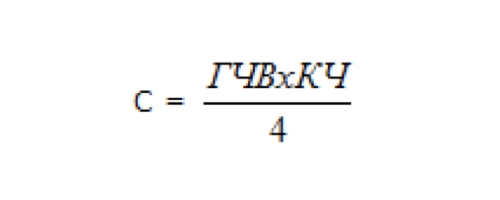 где:С — сумма членских взносов, подлежащих оплатеГЧВ — величина годового членского взноса, установленного в соответствии с п.8.3. настоящего ПоложенияКЧ — количество членов Территориального объединения. При этом за количество членов принимается общее число субъектов предпринимательской деятельности, входящих в данное Территориальное объединение как напрямую, так и в составе его коллективных членов по состоянию на 1-е число первого месяца очередного квартала;- индивидуальными членами — ежегодно не позднее 15-го февраля текущего года.8.5.1. При добровольном выходе члена Гильдии или его принудительном исключении из числа членов Гильдии моментом прекращения членства в Гильдии для целей определения периода оплаты ежегодных членских взносов считается тот квартал года, в течение которого состоялся выход или вступило в силу решение Национального Совета о принудительном исключении члена Гильдии из числа членов Гильдии.  8.6. Вступительные и ежегодные членские взносы используются на содержание Исполнительной дирекции Гильдии и обеспечение деятельности, предусмотренной Уставом Гильдии. При этом решениями Национального совета Гильдии может быть предусмотрена обязательность направления определенной части средств, составляющих поступления от вступительных и ежегодных членского взносов, на обеспечение финансирования одной или нескольких конкретных статей деятельности Гильдии.8.7. Оплата дополнительных взносов членами Гильдии осуществляется в размерах и в сроки, утверждаемые Национальным Советом Гильдии.9. Приостановление членства в Гильдии и принудительное исключение из членов Гильдии.9.1. Приостановление членства в Гильдии и принудительное исключение из членов Гильдии возможно только по основаниям и в порядке, предусмотренным настоящим разделом Положения.9.2. Решение о приостановлении членства и о принудительном исключении из членов Гильдии может быть принято в отношении любого члена Гильдии, с учетом нормы, установленной п.9.4. настоящего Положения.9.3. Добровольное приостановление членства в Гильдии не допускается.9.4. Принудительное приостановление членства в Гильдии лиц, которым присвоено звание «Почетный член Российской Гильдии Риэлторов», не допускается.9.5. Основаниями для рассмотрения вопроса о принудительном приостановлении или принудительном прекращении членства коллективного члена Гильдии являются:- нарушения Устава Гильдии и/или внутренних нормативных документов Гильдии;- невыполнение решений органов управления Гильдии;- неоплата членских и дополнительных взносов в Гильдию в течение двух кварталов. При этом принятие решения о принудительном исключении из членов Гильдии по данному основанию возможно только в случае предварительного приостановления членства в порядке, установленного настоящим разделом Положения.9.6. Основаниями для рассмотрения вопроса о приостановлении членства или принудительном прекращении членства индивидуального члена Гильдии являются:- нарушения Устава, Кодекса Этики, стандартов практики и внутренних нормативных документов Гильдии;- невыполнение решений органов управления Гильдии;- вступление в законную силу приговора суда о привлечении руководителя (собственника) организации — члена Гильдии либо индивидуального предпринимателя — члена Гильдии к уголовной ответственности в связи с совершением преступления, связанного с профессиональной деятельностью;В отношении прямых индивидуальных членов Гильдии (как действительных, так и ассоциированных) основанием приостановления членства в Гильдии также является неоплата членских и дополнительных взносов в течение 6 месяцев от даты платежа, установленной п.8.5. настоящего Положения. При этом принятие решения о принудительном исключении из членов Гильдии по данному основанию возможно только в случае предварительного приостановления членства в порядке, установленного настоящим разделом Положения.9.7. Органами, в компетенцию которых входит принятие решений о приостановлении членства в Гильдии и принудительном исключении из членов Гильдии, являются:9.7.1. Национальный совет Гильдии — вправе принять решения о приостановлении членства или принудительном исключении из членов Гильдии в отношении любого члена Гильдии, с учетом нормы, установленной п.9.4. настоящего Положения.При этом:- решение Национального Совета Гильдии, принятое в отношении непрямых членов Гильдии, автоматически приостанавливает или прекращает их членство в тех Территориальных объединениях — коллективных членах Гильдии, в состав которых они входят;- решение о принудительном исключении из членов Гильдии лиц, которым присвоено звание «Почетный член Российской Гильдии Риэлторов», может быть принято только квалифицированным большинством голосов членов Национального совета (2/3голосов членов Национального Совета Гильдии, присутствующих на заседании). Условием вступления данного решения в силу является его одобрение Советом Почетных членов Гильдии.9.7.2. соответствующие коллегиальные органы управления Территориальных объединений — коллективных членов Гильдии (в соответствии с учредительными и внутренними нормативными документами данных объединений) — принимают решения о приостановлении членства и принудительном прекращении членства в отношении коллективных и индивидуальных членов данных объединений. При этом решение о приостановлении членства или принудительном прекращении членства в Территориальном объединении, принятое коллегиальным органом управления данного объединения, автоматически приостанавливает или прекращает членство в Гильдии, в том числе — и членов Территориального объединения, обладающих обретенным в соответствии с п.4.29. настоящего Положения дополнительным статусом прямого индивидуального члена Гильдии.9.8. До вынесения вопроса о приостановлении или принудительном прекращении членства на рассмотрение Национального совета Гильдии данный вопрос подлежит обязательному рассмотрению на заседании Профильного Комитета Гильдии. В случае если по результатам рассмотрения Профильным Комитетом Гильдии будет принято решение рекомендовать Национальному Совету РГР приостановить или прекратить членство соответствующего члена Гильдии, данный вопрос подлежит включению в повестку дня ближайшего заседания Национального совета Гильдии.9.9. Членство в Гильдии может быть приостановлено на срок до 6 месяцев. На период действия решения о приостановлении приостановивший членство лишается прав, предусмотренных п.6.1. настоящего Положения, кроме права выхода из состава Гильдии, и обязан в срок не более 7 дней со дня принятия решения о приостановлении членства в Гильдии прекратить все виды использования любых сведений, информирующих потребителей о своем членстве в Гильдии.Приостановивший членство имеет право ходатайствовать о предоставлении дополнительного срока до 2 месяцев для устранения причин, послуживших основанием для принятия решения о приостановлении. Ходатайство от приостановившего членство о предоставлении дополнительного срока устранения причин, послуживших основанием для принятия решения о приостановлении, подлежит рассмотрению в случае предоставления гарантий и финансовых поручительств третьих лиц (Приложение 5). При поступлении указанного ходатайства Профильный Комитет принимает решение рекомендовать Национальному Совету рассмотреть поступившее ходатайство.9.10. Факт приостановления членства не освобождает от обязанности своевременной уплаты ежегодного членского и дополнительных взносов.9.11. По истечении срока приостановления членства, установленного в соответствии с п.9.9. настоящего Положения, Профильный Комитет Гильдии рассматривает вопрос о возобновлении приостановленного членства с обязательным изучением данных об устранении причин, послуживших основанием для приостановки членства в Гильдии.В случае если причины, послужившие основаниями для приостановления членства, отпали, Профильный Комитет Гильдии принимает решение рекомендовать Национальному Совету Гильдии отменить приостановление членства.В случае если причины, послужившие основанием для приостановления членства, не устранены, дополнительных ходатайств о предоставлении дополнительного срока их устранения не поступало, Профильный Комитет Гильдии принимает решение рекомендовать Национальному Совету исключить из Гильдии члена, не устранившего причины приостановления членства.9.12. Решение об отмене приостановления членства либо об исключении из Гильдии принимается Национальным Советом Гильдии на заседании, ближайшем к дате окончания периода, на который членство было приостановлено.9.13. В случае принятия решения об исключении моментом прекращения членства в Гильдии считается дата вступления в силу соответствующего решения.9.14. Решение о приостановлении членства может быть обжаловано:- в случае принятия решения коллегиальным органом управления Территориального объединения — коллективного члена Гильдии — в Профильный Комитет Гильдии;- в случае принятия решения Национальным советом Гильдии — в порядке, установленном действующим законодательством Российской Федерации.9.15. Исключенный из членов Гильдии обязан немедленно погасить все задолженности перед Гильдией по оплате членских и дополнительных взносов, а также прекратить все виды использования любых сведений, информирующих потребителей о своем членстве в Гильдии.9.16. Решения о приостановлении и прекращении приостановления членства, а также о принудительном прекращении членства в Гильдии подлежат опубликованию на официальном сайте Гильдии www.rgr.ru. Информация о приостановлении и принудительном прекращении членства также отражается в публичной части реестра членов Гильдии, размещенном на официальном сайте Гильдии, с указанием периода приостановления, даты начала срока приостановления / даты исключения, причины приостановления / исключения, органа, принявшего решение о приостановлении / исключении, а также номера и даты принятого решения.В случае прекращения приостановления членства или отмены решения о принудительном прекращении членства в Гильдии сведения, указанные в данном пункте Положения, подлежат удалению из публичной части реестра членов Гильдии.10. Добровольное прекращение членства в Гильдии.10.1. Каждый член Гильдии вправе выйти из числа членов Гильдии по собственному желанию.10.2. При добровольном выходе член Гильдии должен письменно уведомить о своем решении Национальный Совет с указанием причины выхода, а также предоставить:- надлежаще оформленную выписку из Устава, содержащую сведения об органе управления, обладающем полномочиями принятия решения о выходе из Гильдии;- оформленную в соответствии с действующим законодательством копию решения своего полномочного органа управления о добровольном выходе из числа членов Гильдии.В случае принятия решения коллегиальным высшим органом управления данное решение должно быть оформлено в соответствии с п.4 ст.181.2 ГК РФ.Датой прекращения членства в Гильдии при добровольном выходе члена Гильдии считается дата поступления в Исполнительную дирекцию Гильдии от его имени надлежаще оформленных документов, указанных в настоящей статье Положения.10.3. Исключение члена Гильдии из Территориального объединения — коллективного члена Гильдии, в состав которого он входил, автоматически полностью прекращает его членство в Гильдии. Данная норма носит универсальный характер и подлежит применению, в том числе, и в отношении членов Гильдии, обладающих дополнительным статусом прямого действительного члена Гильдии, обретенным в соответствии с п.4.29. настоящего Положения.10.4. Исключение члена Гильдии из состава Гильдии автоматически прекращает его членство во всех Территориальных объединениях — коллективных членах Гильдии, в состав которых он входил.10.5. Прекративший членство в Гильдии обязан немедленно погасить все задолженности перед Гильдией по оплате членских и дополнительных взносов, а также прекратить все виды использования любых сведений, информирующих потребителей о своем членстве в Гильдии.10.6. Информация о выходе из состава Гильдии отражается в публичной части реестра членов Гильдии, размещенного на официальном сайте Гильдии, с указанием даты и основания выхода.11. Вступление Положения в силу и переходные нормы.11.1. Настоящее Положение, кроме норм, установленных п.4.9. и Приложением № 1, вступает в силу со дня его утверждения Национальным Советом Гильдии.11.2. Норма, установленная п.4.9. настоящего Положения, и требования Приложения № 1, вступают в силу и приобретают обязательный характер с 01.01.2018 г.11.3. До момента вступления в силу норм, указанных в п.11.2., данные нормы носят рекомендательный характер.11.4. На период до вступления в силу норм, указанных в п.11.2., в отношении Территориальных объединений — коллективных членов Гильдии, действуют уровни членства, установленные решением Национального Совета Гильдии.11.5. Решение, предусмотренное п.11.4. настоящего Положения, подлежит принятию Национальным Советом Гильдии по представлению Профильного Комитета Гильдии, с учетом мнения Комитета Гильдии по региональной политике, не позднее 01.04.2015 г.11.6. Со дня вступления настоящего Положения в силу его нормы распространяются на все отношения членства в Гильдии и Территориальных объединениях, входящих в состав Гильдии, включая отношения, возникшие до вступления Положения в силу.Нормативные документы Территориальных объединений — коллективных членов, регламентирующие вопросы членства в данных Территориальных объединениях, а также требования к составу членов Территориальных объединений подлежат приведению в соответствие с нормами настоящего Положения в срок до 01.07.2015 г.Невыполнение данного требования является основанием для приостановления членства/принудительного исключения из Гильдии.12. Заключительные положения.12.1. Все вопросы членства в Гильдии, не регламентированные настоящим Положением, регулируются действующим законодательством Российской Федерации, Уставом и внутренними нормативными документами Гильдии.12.2. Утверждение настоящего Положения, а также внесение в него изменений и дополнений является компетенцией Национального Совета Гильдии.12.3. В случае если в результате изменений законодательства Российской Федерации или внесения изменений в Устав Гильдии отдельные пункты настоящего Положения вступят в противоречие с действующими законодательными нормами либо нормами новой редакции Устава Гильдии, эти пункты утрачивают силу со дня возникновения противоречий, и до момента внесения изменений в Положение регламентация норм, утративших силу, осуществляется в соответствии с нормами законодательства и/или Уставом Гильдии.12.4. Возникновение обстоятельств, указанных в п.12.3, является безусловным основанием для внесения в настоящее Положение изменений, обеспечивающих устранение противоречий его норм законодательству Российской Федерации и/или Уставу Гильдии.12.5. Нормативные документы и решения органов управления Гильдии, а также Территориальных объединений — членов Гильдии, принимаемые после вступления в силу настоящего Положения, не должны противоречить нормам настоящего Положения. В случае выявления противоречия приоритет принадлежит настоящему Положению, кроме случаев, регламентированных п.12.3.12.6. Вступление новой редакции настоящего Положения в силу прекращает действие следующих нормативных документов Гильдии:- «Основных положений совершенствования системы членства в Российской Гильдии Риэлторов», принятых Национальным Советом РГР 06.06.09 г., с изменениями и дополнениями, утвержденными Национальным Советом РГР 11.06.2014 г;- предшествующей редакции Положения «О членстве и членских взносах Некоммерческого партнерства «Российская Гильдия Риэлторов»», утвержденной решением Национального Совета Гильдии от 25.04.2003 г., с изменениями, утвержденными решениями Национального Совета Гильдии от 23.12.2004 г., 04.06.2005 г., 17.03.2006 г., 23.03.2007 г., 21.03.2008 г., 10.12.2010 г., 25.03.2011 г., 11.06.2014 г.12.7. Настоящее Положение вступает в силу со дня его утверждения Национальным Советом Гильдии.12.8. Настоящее Положение является общедоступным документом и подлежит опубликованию на официальном сайте Гильдии www.rgr.ru.Приложение 1Перечень критериев эффективности деятельностиРегионального объединения риэлторов — коллективного члена РГР (дейст.редакция)Приложение 2.
Образец заявления на вступление для Территориального объединения — коллективного члена ГильдииРоссийская Гильдия РиэлторовЗ А Я В Л Е Н И Е________________________________________________________________________,(полное наименование территориального объединения)далее именуемое «Объединение»,в лице ___________________________________________________________________действующего на  основании _________________________________________________(Устава, Положения)ознакомлено и признает Устав, Кодекс Этики членов и внутренние нормативные акты Некоммерческого Партнерства «Российская Гильдия Риэлторов» и обязуется выполнять их требования.Настоящим заявлением Объединение выражает свое желание вступить в Некоммерческое Партнерство «Российская Гильдия Риэлторов» в качестве  ___________________________________________________________________ члена.(действительного, ассоциированного)При изменении адресных и/или контактных данных либо банковских реквизитов Объединения либо организаций и/или индивидуальных предпринимателей, входящих в него, обязуемся в десятидневный срок направить официальное сообщение с указанием новых реквизитов.РЕКВИЗИТЫ РЕГИОНАЛЬНОГО ОБЪЕДИНЕНИЯПолное наименование с указанием организационно-правовой формы __________________________________________________________________________________________________________________________________________________Почтовый адрес с указанием индекса _______________________________________________________________________________________________________________Телефон _____________________________________Факс ________________________________________E-mail ____________________________________________________________БАНКОВСКИЕ РЕКВИЗИТЫ:ИНН _________________________________р/с ____________________________ в банке ___________________________к/с _____________________________ БИК _____________________________ПОДПИСЬ                                                          «_____»______________201__г.(М.П.)Сумма вступительного взноса ____________________________Сумма годового взноса         _____________________________Приложение 3. Образец заявления для юридического лица или индивидуального предпринимателя — индивидуального члена РГРРоссийская Гильдия Риэлторов
З А Я В Л Е Н И Е________________________________________________________________________,(наименование организации / индивидуального предпринимателя)далее именуемое (-ый) «Организация»,действующее (-ий) под наименованием ________________________________________в лице ___________________________________________________________________действующего на основании _________________________________________________(Устава, доверенности)ознакомлен (-о) и признает Устав, Кодекс Этики членов и внутренние нормативные акты Некоммерческого Партнерства «Российская Гильдия Риэлторов» и обязуется выполнять их требования.Настоящим заявлением Организация выражает свое желание вступить в Некоммерческое Партнерство «Российская Гильдия Риэлторов» в качестве _________________________________________________________________ члена.(действительного, ассоциированного)При изменении адресных и/или контактных данных либо банковских реквизитов Организации обязуемся в десятидневный срок направить официальное сообщение с указанием новых реквизитов.При добровольном выходе или исключении из членов Некоммерческого Партнерства «Российская Гильдия Риэлторов» Организация обязуется сдать Свидетельство о членстве в РГР.Количество квалифицированных специалистов __________________________РЕКВИЗИТЫ ОРГАНИЗАЦИИПолное наименование с указанием организационно-правовой формы __________________________________________________________________________________________________________________________________________________Почтовый адрес с указанием индекса _______________________________________________________________________________________________________________Телефон _____________________________________Факс ________________________________________E-mail ____________________________________________________________БАНКОВСКИЕ РЕКВИЗИТЫ:ИНН _________________________________р/с ____________________________ в банке ___________________________к/с _____________________________ БИК _____________________________ПОДПИСЬ                                                          «_____»______________201__г.(М.П.)Сумма вступительного взноса ____________________________Сумма годового взноса         _____________________________ Отметьте виды деятельности, которые осуществляет Ваша организация:Приложение 4
Размеры годовых членских взносов с 2015 годаРешением Национального Совета Гильдии от 12 декабря 2014 года с 2015 года устанавливаются следующие размеры годового членского взноса членов Гильдии:1. Коллективные члены Гильдии — Региональные и Межрегиональные объединения, а также входящие в Гильдию напрямую Муниципальные и Межмуниципальные объединения, уплачивают в Гильдию по 8250 рублей в год за каждого своего члена. При этом часть данного членского взноса в размере 500 рублей в год подлежит целевому использованию для обеспечения финансирования PR-деятельности Гильдии.2. Действительные и ассоциированные прямые индивидуальные члены Гильдии ежегодно уплачивают в Гильдию членский взнос в размере 33 000 руб. в год. При этом вступление данных индивидуальных членов в состав одного или нескольких Территориальных объединений — коллективных членов Гильдии при условии сохранения статуса индивидуального прямого члена Гильдии не освобождает от обязанности уплаты членского взноса в размере, предусмотренном данным пунктом.3. Иностранные юридические лица, являющиеся ассоциированными индивидуальными членами Гильдии, оплачивают вступительный и ежегодный взносы в размерах, предусмотренных для российских индивидуальных членов Гильдии, входящих в нее напрямую.4. При вступлении в Гильдию объединений риэлторов или объединений участников рынка недвижимости национального уровня (в том числе зарубежных) размеры соответствующих взносов, подлежащих уплате в Гильдию, устанавливаются договором, заключаемым между Гильдией и вступающим в нее объединением.Приложение 5Национальному СоветуНекоммерческого партнерства«Российская Гильдия Риэлторов»Поручительство.______________________________________________________________ (наименование Поручителя) выступает поручителем за исполнение обязательств члена НП «Российская Гильдия Риэлторов» __________________________________________________________________ по регулярному внесению членских и дополнительных взносов в соответствии с порядком, установленным Положением «О членстве и членских взносах Некоммерческого партнерства «Российская Гильдия Риэлторов»  в размере имеющейся по состоянию на ___.___.______года задолженности в сумме ____________________ руб. и текущих ежеквартальных платежей в сумме ______________ руб. (учетом количества индивидуальных членов на ___.___.______ года в количестве __________). Поручительство дано на срок  до ___.___._______года.	____________________________________________________________ (наименование Гаранта/Поручителя) несет перед НП «Российская Гильдия Риэлторов» солидарную ответственность за исполнение ____________________________________________________(наименование члена НП «РГР») названных в данном Поручительстве обязательств.	Сведения о ___________________________________________________ (наименование Поручителя) ОГРН ____________________, ИНН/КПП _________________________, юридический адрес ______________________, адрес исполнительного органа _______________________________________, р/с ___________в ______________, БИК, кор/сч._________________________Адрес для корреспонденции: ___________________________________________________________________________________________________________Настоящее Поручительство составлено в двух экземплярах. Оба экземпляра переданы в НП «Российская Гильдия Риэлторов». Настоящее Поручительство является офертой, подтверждающей намерение ______________________________________________________________ (наименование Поручителя) заключить с НП «Российская Гильдия Риэлторов» договор поручительства на условиях, изложенных в Поручительстве. Для принятия оферты устанавливается срок до ___.___._______года. Акцепт оферты считается надлежащим в случае направления НП «Российская Гильдия Риэлторов» одного экземпляра Поручительства с отметкой о его принятии по адресу, указанному в Поручительстве. В случае принятия НП «Российская Гильдия Риэлторов» данной оферты  в означенный срок договор поручительства считается заключенным в форме, предусмотренной пп.2 и 3 ст.434 ГК РФ.Поручитель ______________________________________________________М.п.№Наименование критерияТребования к соответствию критериям эффективности1.Правовая легитимностьа) Наличие полного пакета документов, отвечающих требованиям законодательства РФ в отношении некоммерческих организацийб) Соответствие документов, составляющих внутреннюю нормативную базу регионального объединения, нормативным документам Гильдии, своевременная актуализация внутренней нормативной базы регионального объединения в связи с принятием изменений в нормативные акты Гильдии.в) Выполнять решения и постановления органов управления Гильдии2.Членская база2.1.Динамика изменения членской базы Количество участников компаний из данного субъекта РФ — не менее 25.Ежегодный прирост членской базы не менее 10%2.2.Доля рынка, контролируемая членами регионального объединения     а) представительство не менее, чем в 50% населенных пунктов с численностью более 50 тысяч человек (по данным последней переписи) в данном субъекте РФ. Обязательное представительство в административном центре субъекта РФ (данное требование не распространяется на Московскую и Ленинградскую области);б) представительство не менее чем в двух муниципальных образованиях (городские округа и/или муниципальные районы, включая центр субъекта) на территории, охваченной деятельностью регионального объединения3.Условия членства в объединении3.1.Вступительный взнос: текущая величина и динамика измененияВеличина вступительного взноса не должна носить заградительного характера.При этом под заградительным понимается такой размер вступительного взноса, который превышает величину прямых затрат регионального объединения, связанную с обеспечением администрирования процедуры вступления нового члена, более чем в 10 раз — для объединений риэлторов субъектов РФ, и более чем в 5 раз — для муниципальных объединений риэлторов.3.2.Дифференцированность системы оплаты регулярных членских взносов           Учет положением о членстве регионального объединения фактора величины членских организаций, установление отдельных величин регулярных членских взносов для:- организаций численностью менее 15 человек;-  организаций численностью от 15 до 30 человек;-  организаций численностью от 31 до 100 человек;-  организаций численностью более 100 человек.3.3.Критерии и процедура принятия в члены объединенияа) присутствие в нормативных документах регионального объединения нормы, устанавливающей, что принятие в члены допускается лишь при наличии письменных обязательств о:- выполнении требований, установленных нормативными документами, Кодексом этики и стандартами практики РГР и регионального объединения;- согласии с процедурами рассмотрения споров и разногласий, действующими в РГР и региональном объединении;- для профильных членов, не имеющих сертификатов в момент вступления — о прохождении процедур сертификации в течение согласованного срока.б) нормативными документами регионального объединения должна быть установлена недопустимость вступления в члены регионального объединения без одновременного вступления в члены РГР3.4.Критерии и процедура приостановки членства и исключения из членов объединенияа) приостановка и исключение из членов должны быть обоснованы исключительно:- несоответствием профессиональной деятельности члена стандартам и кодексу этики- нарушением требований, установленных нормативными документами- нарушением обязательств по оплате членских взносовб) Исключение должно осуществляться исключительно по решению коллегиального органа управления. Принятию решения об исключении должна предшествовать приостановка членства с установлением срока для устранения допущенных нарушений с сохранением обязательности оплаты членских взносов в полном объеме.4.Демократичность объединениявсе решения органов управления и документы объединения должны отвечать требованиям публичности4.1.Наличие и деятельность коллегиального органа управления объединениема) в составе нормативной базы объединения должны присутствовать документы, регламентирующие компетенции, полномочия, порядок избрания и прекращения полномочий коллегиального органа управленияб) планы работы коллегиального органа управления должны утверждаться общим собранием членов объединения и носить публичный характерв) отчеты о фактическом выполнении планов работы должны утверждаться общим собранием членов объединения4.2.Выборность руководящих органов             в составе нормативной базы объединения должны присутствовать документы, регламентирующие:- квалификационные требования к кандидатам в органы управления- публичность и демократичность процедуры выборов4.3.Ротация руководящих органов             документы нормативной базы объединения должны устанавливать обязательность ротации в органах управления организации:- для единоличного органа управления (президента) — не более двух сроков;- для коллегиального органа управления — обновление состава не менее 1/3 при каждом следующем сроке полномочий.4.4.Максимально возможный срок руководства объединением для одного лицаНе более двух лет4.5.Разделение функций президента и исполнительного директора         Нормативные документы объединения должны содержать запрет совмещения функций президента и исполнительного директора4.6.Прозрачность бюджетной политики объединенияа) Наличие в составе нормативной базы положения о бюджетеб) Утверждение бюджетных планов и отчетов о выполнении бюджета должно быть отнесено нормативными документами объединения к исключительной компетенции общего собрания членов5.Состояние внутренней нормативной базы объединенияналичие в составе нормативной базы: профессиональных стандартов, кодекса этики, регламентов профессиональной деятельности и положений, регламентирующих деятельность органов управления и специализированных органов объединения6.Наличие и деятельность специализированных органов объединенияа) наличие процедур контроля и надзора за исполнением членами объединения стандартов и кодекса этикиб) наличие органов досудебного разрешения споров между членами и потребителями их услуг7.Потенциал Исполнительной дирекции объединенияа) Наличие офиса, укомплектованного оргтехникой и средствами коммуникацииб) наличие в исполнительном штате квалифицированных специалистов, не аффилированных ни с одним из членов8.Услуги, оказываемые членам объединенияВыстроена система оказания услуг, обеспечения сервисов и преимуществ для членов объединения в областях:- Взаимодействия со СМИ (обеспечение скидок, преференций при размещении информации  и т.д.)- Взаимодействия с органами Росреестра (обеспечение упрощенного порядка подачи на гос. регистрацию и т.п.)- Взаимодействия со страховыми компаниями (обеспечение скидок на титульное страхование, страхование профессиональной ответственности и т.д.)- Взаимодействия с банками (обеспечение скидок и преференций)- Иных скидок и преференций, предоставляемых членам объединения его бизнес-партнерами- Рекрутинговых услуг- Образовательных услуг- Юридической поддержки членов объединения- PR-поддержки членов объединения- досудебного урегулирования разногласий и разрешения споров9.Участие объединения в реализации стратегических целей РГР9.1.Развитие Системы сертификацииа) Наличие ТОСб) положительная динамика изменения количества сертифицированных компаний — членов объединенияв) положительная динамика изменения количества аттестованных специалистов:- Агенты- Брокерыг) Доступность регионального реестра системы сертификации для потребителейд) Присутствие сведений регионального реестра в федеральном реестре РГРе) Наличие системы коллективного страхования профессиональной ответственности членов объединения, охват членов объединения данной системой9.2.Развитие Системы саморегулированияа) Наличие СРОб) положительная динамика изменения количества членов СРО9.3.Развитие взаимодействие со Сбербанком РФа) Наличие и реализация партнерских программ для потребителейб) Проведение совместных акций и мероприятийв) положительная динамика прироста количества ипотечных сделок, выполненных членами объединения с использованием кредитных продуктов Сбербанка РФ, и объема размещенных средствг) положительная динамика прироста количества членов объединения, участвующих в системе электронного документооборота10.Участие представителей объединения в работе РГРа) положительная динамика прироста количества членов объединения, участвующих в Национальных Конгрессахб) процент членов Национального Совета от объединения, участвующих в его заседанияхв) положительная динамика прироста количества членов объединения в коллегиальных органах управления РГРг) положительная динамика прироста количества членов объединения в комитетах и иных специализированных органах РГР11.Взаимодействие объединения с органами власти регионаа) Наличие меморандума (соглашения) о взаимодействии, заключенного объединением с органами власти регионаб) Участие представителей объединения в общественных советах, комиссиях и иных совещательных органах при институтах властив) Участие представителей региональных органов власти в общественных мероприятиях, проводимых объединением12.Интенсивность PR-продвиженияа) Объединенияб) Российской Гильдии Риэлторовв) Наличие собственных периодических (в том числе электронных) изданий13.Деятельность объединения в сети интернета) Наличие сайта объединенияб) полнота и актуальность информации, представленной на сайтев) представленность информации РГР на сайте объединенияг) положительная динамика посещаемости сайта14.Региональная база данныха) Наличие и принадлежность региональному объединениюб) положительная динамика прироста объема предложения объектов недвижимости региона, охваченного базой данныхв) Интегрированность региональной базы данных в федеральную базу данных15.Полнота и своевременность оплаты членских взносов в РГРОтсутствие просрочек и фактов неполной оплаты1. Купля-Продажа недвижимости.1.0. все виды недвижимости1.1. жилая недвижимость1.2. коммерческая недвижимость1.3. земля и загородная недвижимость1.4. зарубежная недвижимость2. Аренда недвижимости.2.0. все виды недвижимости2.1. жилая недвижимость2.2. коммерческая недвижимость2.3. земля и загородная недвижимость2.4. зарубежная недвижимость3. Девелопмент3.0. все виды недвижимости3.1. жилая недвижимость3.2. коммерческая недвижимость3.3. загородная недвижимость3.4. зарубежная недвижимость4. Управление недвижимостью4.0. все виды недвижимости4.1. жилая недвижимость4.2. коммерческая недвижимость4.3. загородная недвижимость4.4. зарубежная недвижимость5. Оценка недвижимости6. Финансово-инвестиционная деятельность7. Консалтинг и исследование рынка8.Страховая деятельность9. Издательская деятельность10.Образовательная деятельность  11. СМИ